COVID-19 NUMBERS USAGE CONFIRMATION LETTER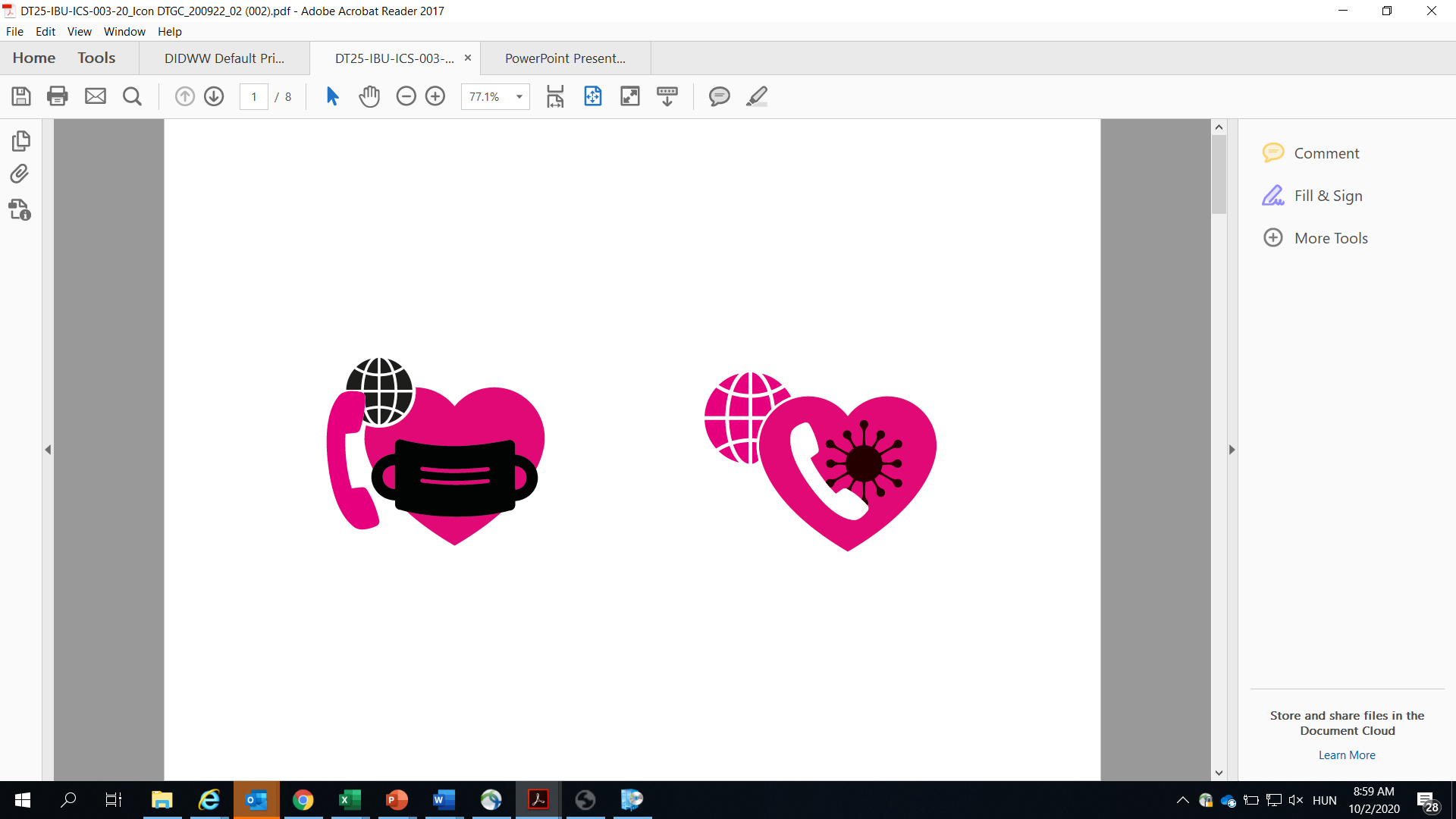 [CUSTOMER LETTER HEAD][Date],To Whom It May Concern: This document is in reference to our request to obtain DID/International Toll-Free/Universal Freephone Number(s) for specific COVID-19 related use case and for the purpose of end customers information delivery and wellbeing in pandemic times. [Company name], is based in City, Country with company registration number [Company Registration Number] and provides [description of general service]. For more information on [Company name] and Local/ITFN/UIFN number related services, please refer to our website(s): www.xxxxxxx The purpose of requested local/toll-free number is to provide the latest updated customer service info communication line due to the COVID-19 conditions business changes [Adjust use case to reflect in best the usage of the number against COVID-19].   [Company Name] guarantees that: the number(s) will be used only for COVID-19 related use cases in order to better inform, protect, advise and help end users influencing healthier life of people at any point of the Globe.the numbers will not be used for re-selling to a third party;the number(s) will not be used for Call back Services, Calling Card Services and Third Country Calling;it is aware of the country restrictions/specifications and possible service cancelation if these or are not met. Sincerely, Signature: [Signature]					Date: [Date]Printed Name: [Printed Name]		Stamp: [Stamp]